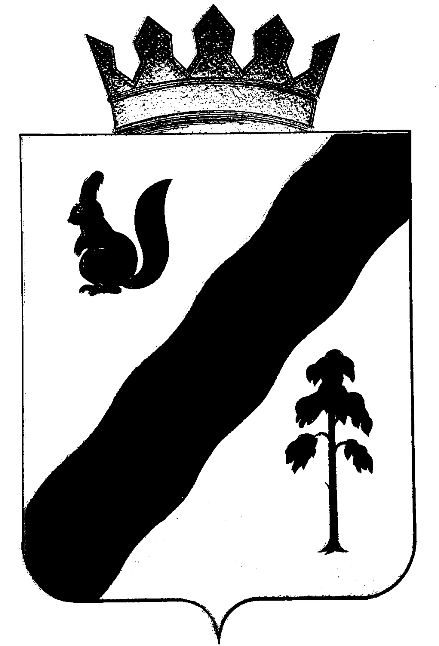 ПОСТАНОВЛЕНИЕадминистрации Гайнского муниципального ОКРУГАПЕРМСКОГО КРАЯ      В соответствии со статьями 43, 45, 46 Градостроительного         кодекса Российской Федерации, статьей 32 Федерального закона от 13.07.2015 № 218-ФЗ «О государственной регистрации недвижимости», постановлением Правительства Российской Федерации от 13.03.2020 № 279 «Об информационном обеспечении градостроительной деятельности (вместе с Правилами ведения государственных систем обеспечения градостроительной деятельности, Правилами предоставления сведений, документов, материалов, содержащихся в государственных информационных системах обеспечения градостроительной деятельности)»администрация Гайнского муниципального округа ПОСТАНОВЛЯЕТ:      1. Подготовить проект межевания территории в кадастровом квартале 81:01:0210001 для образования земельных участков из свободных земель, находящихся в государственной собственности.     2. Утвердить задание на выполнение инженерных изысканий для подготовки ПМТ согласно приложению, к настоящему постановлению.     3. В течение 3 дней со дня подписания настоящего постановления разместить его на официальном сайте Администрации Гайнского муниципального округа в информационно-телекоммуникационной сети «Интернет».     4. Настоящее постановление вступает в силу со дня его подписания.Глава муниципального округа – глава администрацииГайнского муниципального округа                                                Е.Г. Шалгинских   Приложение к постановлениюадминистрации округаот 05.06.2020 № 391ЗАДАНИЕна выполнение инженерных изысканий для подготовки проекта межевания территории в кадастровом квартале 81:01:0210001 для образования земельных участков из свободных земель, находящихся в государственной собственности05.06.2020№391О подготовке проекта межевания территории в кадастровом квартале 81:01:0210001 для образования                           земельных участков из свободных земель, находящихся в государственной собственности № п/пНаименование заданияОсновные данныеи требования1231.Наименование объектаО подготовке проекта межевания территории в кадастровом квартале 81:01:0210001 для образования земельных участков из свободных земель, находящихся в государственной собственности2.Вид и объёмы работ1.Инженерно-геодезические изыскания.2.Инженерно-геологические изыскания не требуются.3.Инженерно-экологические изыскания не требуются. 4.Инженерно-гидрометеорологические изыскания не требуются.Графический материал должен быть представлен в обменных форматах CML и SHP либо в обменных форматах DXF и DWG, mid/mif. Текстовый материал должен быть представлен в формате MicrosoftWord  или MicrosoftExcel, PDF3.Данные о местоположении, границах Пермский край, Гайнский район, п. Сергеевский, ул. Горького, 2, ул. Горького, 4, ул. Горького, 6, ул. Дзержинского, 7, ул. Дзержинского, 11, ул. Ленина, 2, ул. Северная, 8 в кадастровом квартале 81:01:0210001  4.Сроки выполнения работСогласно договору5.Задачи, для которых необходимы материалы изысканийРазработка документации по межеванию территории6.Требования к составу, содержанию и оформлению результатов выполненных работСогласно действующим нормам и правилам7.Требования к точности, надежности, достоверности и обеспеченности необходимых данных в соответствии с требованиямиСогласно действующим нормам и правилам